附件3:“挑战杯”沈阳师范大学大学生创业计划竞赛项目申报书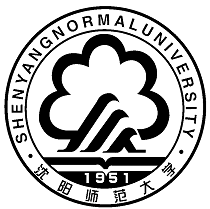 所在单位：                   项目名称：                              团队负责人：                           申报类别：科技创新和未来产业□乡村振兴和农业农村现代化□社会治理和公共服务□生态环保和可持续发展□文化创意和区域合作目录示例：目    录项目名称……………………………………………………………………………1项目简介……………………………………………………………………………1正    文一、××××××………………………………………………………………4  （一）××××××××…………………………………………………………4  （二）×××××××…………………………………………………………10二、××××××……………………………………………………………15
  （一）××××××××…………………………………………………………15  （二）×××××××…………………………………………………………18××××××……………………………………………………………20  （一）××××××××…………………………………………………………20  （二）×××××××…………………………………………………………24××××××……………………………………………………………30  （一）××××××××…………………………………………………………30  （二）×××××××…………………………………………………………32××××××……………………………………………………………33××××××……………………………………………………………35××××××……………………………………………………………39××××××……………………………………………………………40××××××……………………………………………………………42附    录……………………………………………………………………………44项目计划书、项目运营报告、项目注册运营证明材料项目计划书模板（以大学生创业计划大赛为例）一、执行总结一个简练的计划及商业模型的摘要，介绍商业项目，一般500字左右。二、公司描述A.公司的宗旨B.公司的名称、公司的结构C.公司经营策略在这里用最简洁的方式，描述产品/服务；什么样的困难准备解决；准备如何解决；你们的公司是否是最合适的人选。D.相对价值增值说明产品为消费者提供了什么新的价值。三、产品与服务在这里用简洁的方式，描述产品/服务。注意不需要透露核心技术，主要介绍技术、产品的功能、应用领域、市场前景等。1.产品/服务A2.产品/服务B说明产品是如何向消费者提供价值的，以及所提供的服务的方式有哪些。产品填补了哪些急需补充的市场空白。可以在这里加上产品或服务的照片。A.产品优势B.技术描述1.独有技术简介2.技术发展环境C.研究与开发D.将来产品及服务说明下一代产品，并同时说明为将来的消费者提供的更多的服务是什么。E.服务与产品支持四、市场分析简要叙述公司处于什么样的行业、市场、专向补充区域。市场的特征是什么？分析与市场调查机构和投资分析有什么不同？分析是否有新生市场？你将如何发展这个新生市场。例如如果你在程序软件市场开发C++或NT的平台工具，不要只泛泛地讲一下这是一个价值300亿的大市场。如果你正在制作在NT工作平台上的C++应用程序开发工具，你就应该在报告中详细描述去年共销售了多少C++开发程序软件，有多少成长型的客户群，你的目标市场是什么？你的竞争对手分到了多少份额？是否有其他的市场/零售商/OEM厂商在销售你的产品。A.市场描述我们计划或正在XX行业竞争。这个市场的价值大约有XXX，我们相信，整个行业的主要发展趋势将向着（环境导向型，小型化，高质量，价值导向型）发展。市场研究表明（引用源）到20XX年该市场将（发展/萎缩）到XXX。你的公司可能独一无二的将你的产品/服务和XX公司/同级别的公司的现行业务合并。而当今的类似XX公司正面临着诸如逐步提高的劳动力成本等困难。B.目标市场我们将目标市场定义为X，Y，Z。现在，这个市场由a个竞争者分享。我们的产品拥有以下优势：高附加值，出色的表现，高品味，为企业的量体裁衣突出个性。C.目标消费群是什么因素促使人们购买你的产品？你的技术、产品对于用户的吸引在何处？人们为什么选择你的产品/服务/公司？D.销售战略我们的市场营销部门计划能动用不同的渠道销售我们的产品。我们之所以选择这些渠道因为：消费群特点季节变化引起的消费特点资金的有效运用可以利用市场上现有产品的销售渠道针对每一个分销渠道，确定一个五年期的目标销售量以及其他假设条件。五、竞争分析分别根据产品、价格、市场份额、地区、营销方式、管理手段、特征以及财务力量划分重要竞争者。A.竞争描述B.竞争战略/市场进入障碍在这里，研究进入你的细分市场的主要障碍及竞争对手模仿你的障碍。六、营销策略及销售A.营销计划描述你所希望进行的业务是如何的，以及你所希望进入的细分市场。曾经使用的分销渠道，例如：零售、对商业机构的直接销售、OEM以及电子媒介等等。还要描述你所希望达到的市场份额。B.销售战略描述你进行销售所采取的策略，包括如何促销产品：通过广告、邮件推销，电台广播或是电视广告等方式。C.分销渠道及合作伙伴D.定价战略E.市场沟通你的目的是加强、促进并支持你的产品能更好的满足消费者需求的热点。唯一的原则就是寻找一切可能的有利的途径进行沟通。1.促销展出Trade Shows2.广告Advertising3.新闻发布Press Releases4.大型会议或研讨会Conferences/Seminars5.网络促销Internet Promotion6.捆绑促销Promotional Bundles7.媒体刊登Trade Journal Articles8.邮件广告Direct Mail七、财务分析财务数据概要。八、附录如有以下材料，请列出A.公司背景及结构B.团队人员简历C.公司宣传品说明：本商业计划模板仅供参赛团队参考，各个团队可以根据自己的实际情况自由发挥。项目申报书格式要求标准A4纸，页边距上37mm、下35mm、左27mm、右27mm；正文标题黑体三号字，居中；一级标题：黑体四号字，顶格；二级标题：宋体四号字，顶格；三级标题：宋体小四号字，顶格（若超过三级标题可自行调整，不影响整体效果即可）；正文：宋体小四号字，1.5倍行间距，首行缩进2个字符；文中页码、数字、英文采用Times New Roman字体。项目编号（组委会填写）